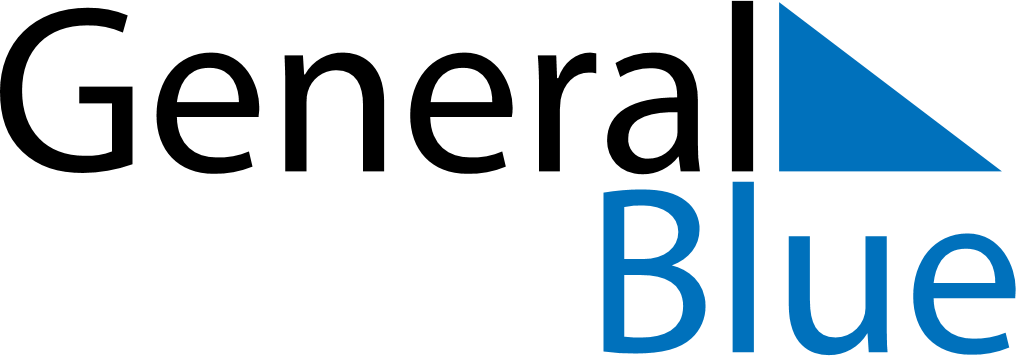 January 2024January 2024January 2024January 2024January 2024January 2024Fjerdingby, Viken, NorwayFjerdingby, Viken, NorwayFjerdingby, Viken, NorwayFjerdingby, Viken, NorwayFjerdingby, Viken, NorwayFjerdingby, Viken, NorwaySunday Monday Tuesday Wednesday Thursday Friday Saturday 1 2 3 4 5 6 Sunrise: 9:17 AM Sunset: 3:19 PM Daylight: 6 hours and 2 minutes. Sunrise: 9:17 AM Sunset: 3:21 PM Daylight: 6 hours and 4 minutes. Sunrise: 9:16 AM Sunset: 3:22 PM Daylight: 6 hours and 6 minutes. Sunrise: 9:16 AM Sunset: 3:24 PM Daylight: 6 hours and 8 minutes. Sunrise: 9:15 AM Sunset: 3:25 PM Daylight: 6 hours and 10 minutes. Sunrise: 9:14 AM Sunset: 3:27 PM Daylight: 6 hours and 13 minutes. 7 8 9 10 11 12 13 Sunrise: 9:13 AM Sunset: 3:29 PM Daylight: 6 hours and 15 minutes. Sunrise: 9:12 AM Sunset: 3:31 PM Daylight: 6 hours and 18 minutes. Sunrise: 9:11 AM Sunset: 3:33 PM Daylight: 6 hours and 21 minutes. Sunrise: 9:10 AM Sunset: 3:35 PM Daylight: 6 hours and 24 minutes. Sunrise: 9:09 AM Sunset: 3:37 PM Daylight: 6 hours and 27 minutes. Sunrise: 9:08 AM Sunset: 3:39 PM Daylight: 6 hours and 30 minutes. Sunrise: 9:06 AM Sunset: 3:41 PM Daylight: 6 hours and 34 minutes. 14 15 16 17 18 19 20 Sunrise: 9:05 AM Sunset: 3:43 PM Daylight: 6 hours and 37 minutes. Sunrise: 9:04 AM Sunset: 3:45 PM Daylight: 6 hours and 41 minutes. Sunrise: 9:02 AM Sunset: 3:47 PM Daylight: 6 hours and 45 minutes. Sunrise: 9:01 AM Sunset: 3:49 PM Daylight: 6 hours and 48 minutes. Sunrise: 8:59 AM Sunset: 3:52 PM Daylight: 6 hours and 52 minutes. Sunrise: 8:57 AM Sunset: 3:54 PM Daylight: 6 hours and 56 minutes. Sunrise: 8:55 AM Sunset: 3:56 PM Daylight: 7 hours and 0 minutes. 21 22 23 24 25 26 27 Sunrise: 8:54 AM Sunset: 3:59 PM Daylight: 7 hours and 5 minutes. Sunrise: 8:52 AM Sunset: 4:01 PM Daylight: 7 hours and 9 minutes. Sunrise: 8:50 AM Sunset: 4:04 PM Daylight: 7 hours and 13 minutes. Sunrise: 8:48 AM Sunset: 4:06 PM Daylight: 7 hours and 18 minutes. Sunrise: 8:46 AM Sunset: 4:09 PM Daylight: 7 hours and 22 minutes. Sunrise: 8:44 AM Sunset: 4:11 PM Daylight: 7 hours and 27 minutes. Sunrise: 8:42 AM Sunset: 4:14 PM Daylight: 7 hours and 31 minutes. 28 29 30 31 Sunrise: 8:40 AM Sunset: 4:16 PM Daylight: 7 hours and 36 minutes. Sunrise: 8:37 AM Sunset: 4:19 PM Daylight: 7 hours and 41 minutes. Sunrise: 8:35 AM Sunset: 4:21 PM Daylight: 7 hours and 46 minutes. Sunrise: 8:33 AM Sunset: 4:24 PM Daylight: 7 hours and 51 minutes. 